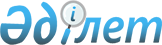 О внесении дополнений и изменений в приказ Генерального Прокурора Республики Казахстан от 24 декабря 2009 года № 71 "Об утверждении Инструкции о ведении единой государственной регистрации, учета и контроля проверок, осуществляемых государственными органами Республики Казахстан"
					
			Утративший силу
			
			
		
					Приказ Генерального Прокурора Республики Казахстан от 14 декабря 2010 года № 85. Зарегистрирован в Министерстве юстиции Республики Казахстан 29 декабря 2010 года № 6710. Утратил силу приказом Генерального прокурора Республики Казахстан от 25 ноября 2011 года № 125

      Сноска. Утратил силу приказом Генерального прокурора РК от 25.11.2011 № 125 (вводится в действие со дня его официального опубликования).      В целях дальнейшего совершенствования отчетности о регистрации актов о назначении проверок, осуществляемых государственными органами Республики Казахстан и приведения в соответствие с нормами Закона Республики Казахстан от 30 июня 2010 года "О внесении изменений и дополнений в некоторые законодательные акты Республики Казахстан по вопросам таможенного регулирования и налогообложения", руководствуясь подпунктом 4-1) статьи 11 Закона Республики Казахстан от 21 декабря 1995 года "О Прокуратуре", ПРИКАЗЫВАЮ:



      1. Внести в приказ Генерального Прокурора от 24 декабря 2009 года № 71 "Об утверждении Инструкции о ведении единой государственной регистрации, учета и контроля проверок, осуществляемых государственными органами Республики Казахстан" (зарегистрированный в Реестре государственной регистрации нормативных правовых актов № 5995), следующие дополнения и изменения:



      в Инструкции о ведении единой государственной регистрации, учета и контроля проверок, осуществляемых государственными органами Республики Казахстан, утвержденной указанным приказом (далее – Инструкция):



      в пункте 3:



      в абзаце втором после слов "некоммерческих организаций" дополнить словами ", а также физических лиц, не осуществляющих предпринимательскую деятельность, в случаях предусмотренных законами Республики Казахстан";



      в абзаце третьем слова ", а также некоммерческие организации" заменить словами "некоммерческие организации и физические лица, не осуществляющие предпринимательскую деятельность, в случаях предусмотренных законами Республики Казахстан";



      в пункте 4:



      в абзаце четвертом слова "а также подведомственных государственных органов, учреждений и организаций" заменить словами "подведомственных государственных органов, учреждений и организаций, а также юридических лиц, в которых данные государственные учреждения выступают в качестве учредителя (участника) или собственника имущества";



      в абзаце седьмом слова "пунктом 4" заменить словами "пунктами 4 и 5";



      дополнить пунктом 7-1 следующего содержания:



      "7-1. Сотрудник органа правовой статистики и специальных учетов вводит сведения информационных учетных документов в базу данных не позднее 24 часов с момента поступления информационных документов.";



      в пункте 13:



      в подпункте 14) после слов "данных об уведомлении" дополнить словами "или несоблюдение сроков уведомления";



      в пункте 21:



      в абзаце втором слова ", период, в котором планируется начало проведения проверки" исключить;



      пункт 22 дополнить подпунктом 6-1) следующего содержания:

      "6-1) в пункте 5.1 указывается основание внеплановой проверки, предусмотренное пунктом 7 статьи 37-1 Закона: 01 - контроль исполнения предписаний (постановлений, представлений, уведомлений) об устранении выявленных нарушений в результате проверки и по результатам иных форм государственного контроля (подпункт 1 пункта 7 статьи 37-1 Закона); 02 - получение информации и обращений от физических и юридических лиц, государственных органов, депутатов Парламента Республики Казахстан и местных представительных органов о причинении либо об угрозе причинения существенного вреда жизни, здоровью людей, окружающей среде и законным интересам физических и юридических лиц, государства (подпункт 2 пункта 7 статьи 37-1 Закона); 03 - встречная проверка в отношении третьих лиц, с которыми проверяемый субъект частного предпринимательства имел гражданско-правовые отношения, с целью получения необходимой для осуществления проверки информации (подпункт 3 пункта 7 статьи 37-1 Закона); 04 - инициативное обращение субъекта частного предпринимательства о проведении проверки его деятельности (подпункт 4 пункта 7 статьи 37-1 Закона); 05 - реорганизация субъекта частного предпринимательства, если в отношении него была намечена плановая проверка (подпункт 5 пункта 7 статьи 37-1 Закона); 06 - повторная проверка, связанная с обращением субъекта частного предпринимательства о несогласии с первоначальной проверкой (подпункт 6 пункта 7 статьи 37-1 Закона); 07 - основания, предусмотренные Уголовно-процессуальным кодексом Республики Казахстан (подпункт 7 пункта 7 статьи 37-1 Закона); 08 - обращения налогоплательщиков, сведения и вопросы, определенные статьей 627 Налогового кодекса Республики Казахстан (подпункт 8 пункта 7 статьи 37-1 Закона);";



      пункт 35 изложить в следующей редакции:

      "35. Территориальными органами по правовой статистике и специальным учетам ежеквартально формируется и утверждается сводный отчет формы 1-П, который подписывается начальником территориального управления и предоставляется в уполномоченный орган по правовой статистике и специальным учетам к 5 числу месяца, следующего за отчетным периодом, в бумажном и электронном виде.";



      пункт 36 изложить в следующей редакции:

      "36. На основании отчетов, утвержденных территориальными органами по правовой статистике и специальным учетам, уполномоченным органом по правовой статистике и специальным учетам, формируется сводный отчет по республике.";



      приложение 1 к Инструкции "Учетная карточка сведений о проверке, осуществляемой государственным органом РК" дополнить реквизитом 5.1 следующего содержания:

      "5.1. Основание внеплановых проверок": 01 – п.п. 1 п. 7 ст. 37-1 Закона, 02 - п.п. 2 п. 7 ст. 37-1 Закона, 03 – п.п. 3 п. 7 ст. 37-1 Закона, 04 – п.п. 4 п. 7 ст. 37-1 Закона, 05 – п.п. 5 п. 7 ст. 37-1 Закона, 06 – п.п. 6 п. 7 ст. 37-1 Закона, 07 – п.п. 7 п. 7 ст. 37-1 Закона, 08 – п.п. 8 п. 7 ст. 37-1 Закона, 5.1. /_/_/";



      в приложении 8 к Инструкции "План проведения проверок государственного органа" графу 5 исключить.



      2. Комитету по правовой статистике и специальным учетам Генеральной прокуратуры Республики Казахстан (далее - Комитет) настоящий приказ направить:



      1) на государственную регистрацию в Министерство юстиции Республики Казахстан;



      2) субъектам правовой статистики и специальных учетов и территориальным органам Комитета для исполнения.



      3. Контроль за исполнением настоящего приказа возложить на Председателя Комитета.



      4. Настоящий приказ вводится в действие с момента его государственной регистрации в Министерстве юстиции Республики Казахстан.      Генеральный Прокурор

      Республики Казахстан                       К. Мами
					© 2012. РГП на ПХВ «Институт законодательства и правовой информации Республики Казахстан» Министерства юстиции Республики Казахстан
				